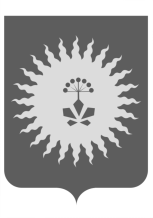 АДМИНИСТРАЦИЯ АНУЧИНСКОГО МУНИЦИПАЛЬНОГО  РАЙОНА ПРИМОРСКОГО КРАЯКОМИССИЯ ПО ПРЕДУПРЕЖДЕНИЮ И ЛИКВИДАЦИИ ЧРЕЗВЫЧАЙНЫХ СИТУАЦИЙ И ОБЕСПЕЧЕНИЮПОЖАРНОЙ БЕЗОПАСНОСТИРЕШЕНИЕ № 13          от  21.09.2020 г.                                                                       с. АнучиноО введении на территории Анучинского муниципального округарежима чрезвычайной ситуации    По информации начальника филиала КГБУ  «Арсеньевская ВСББЖ» Анучинского СББЖ Евграшкиной Е.В., что при исследовании проведенном ФГБУ «Приморская межобластная ветеринарная лаборатория», биоматериала на африканскую  чуму свиней, отобранного от  трупа дикой свиньи, обнаруженного на территории охотничьих угодий    общественной организации «Приморского краевого общества охотников и рыболовов»  в среднем течении ключа Копыткин (географические координаты N43 52.362 E133 07.972) 1,6 км северо-западнее с. Гродеково Анучинского муниципального округа, обнаружен генетический материал вируса африканской чумы свиней (протокол испытаний № 2989/7886 от  17.09.2020 г.). С целью недопущения распространения биолого-социальной чрезвычайной ситуации, комиссия по предупреждению и ликвидации чрезвычайных ситуаций и обеспечению пожарной безопасности  администрации Анучинского муниципального района (далее – Комиссии)РЕШИЛА:1. Просить главу Анучинского муниципального округа, своим постановлением внести дополнения в постановление администрации Анучинского муниципального округа от 28 августа 2020 года  №  594 «О введении на территории Анучинского муниципального округа режима чрезвычайной ситуации» и определить дополнительные границы зон чрезвычайных ситуаций:Определить границы зоны чрезвычайной ситуации (далее – ЧС) следующим образом:Эпизоотическим очагом считать зону охотничьих угодий общественной организации «Приморского краевого общества охотников и рыболовов» Анучинского муниципального округа в среднем течении ключа Копыткин (координаты N43 52.362 E 133 07.972),площадью 5 кв.м.     Первой угрожаемой зоной – лесной массив, радиусом 5 км от  эпизоотического очага  в пределах границ: северная граница до истока ключа Болотного на северо-запад до правого притока ключа Большого,  западная граница до  подножья горы Маяк, далее в юго-западном направлении до реки Муравейка, южная граница до бассейна пади Матвеевой ниже ключа Куртов, в юго-восточном направлении - в верховьях ключа Мишкин и ключа Бердюбинский,включаяс.Гродеково, восточная граница до среднего течения ключа Моесейка  , в северо-восточном направлении до верховьев правых притоков ключа Малый Кедровый.Второй угрожаемой зоной – территорию, прилегающую к первой угрожаемой зоне в пределах границ Анучинского муниципального округа.2. Основные усилия Комиссии в сложившихся условиях сосредоточить на недопущение гибели сельскохозяйственных животных, сохранность материальных ценностей, поддержание общественного порядка и своевременном информировании населения.3. Для контроля исполнения настоящего решения и координации работы по проведению работ по ликвидации последствий ЧС, а также с целью мониторинга ситуации на территории Анучинского муниципального округа  создать оперативный штаб в составе:- начальник штаба Понуровский Сергей Алексеевич, председатель КЧС и ОПБ, глава  Анучинского муниципального округа;В состав оперативного штаба включить: - начальника филиала КГБУ «Арсеньевская ветеринарная станция по борьбе с болезнями животных» Анучинская СББЖ Евграшкину Е.В.;- начальника отдела ГОЧС Анучинского муниципального района Баранова А.И.;- начальника Анучинского территориального отдела по работе с территориями Анучинского муниципального округа Таран С.Н.;- начальника 29 ОПС Надежкина Ю. Я.;- начальника ОП № 111 МОМВД России «Арсеньевский» Панасюк А.М..-начальника отдела жизнеобеспечения Анучинского муниципального района Бурдейная О.В.;-начальника ФЭУ администрации Анучинского муниципального района Бондарь Г.П.;- начальника отдела сельского хозяйства ФЭУ администрации Анучинского муниципального района Мартынова Г.В.;Оперативный штаб развернуть на базе отдела ГОЧС администрации Анучинского муниципального района и работу осуществлять в следующем режиме:В составе Понуровский С.А.- глава  Анучинского муниципального района, члены: Евграшкина Е.Н, Таран С.Н., Баранов А.И. в круглосуточном режиме;В полном составе при ухудшении обстановки на территории  округа по указанию руководителя штаба.Для координации действий и обеспечения взаимодействия сил и средств для ликвидации последствий чрезвычайной ситуации определить номера телефонов 8 (42362) 91-5-81;Группировку сил и средств Анучинского районного звена  Приморского территориальной подсистемы РСЧС определить в составе: л/с – 14 человек; техники – 3 единиц.4. Для ликвидации последствий чрезвычайной ситуации:4.1. Определить состав комиссии по отведению участка для утилизации поголовья свиней:Председатель комиссии: Глава Анучинского муниципального округа Понуровский С.А.Члены комиссии:-начальника Анучинского территориального отдела по работе с территориями Анучинского муниципального округа  Таран С.Н;Начальника филиала КГБУ «Арсеньевская ветеринарная станция по борьбе с болезнями животных» Анучинская СББЖ Евграшкина Е.В.            5.Начальнику общего отдела администрации Анучинского муниципального района опубликовать настоящее решение в средствах массовой информации и на официальном сайте администрации района.Контроль исполнения настоящего решения оставляю за собой. Председатель КЧС и ПБ Анучинского муниципального района                                                         С.А.   Понуровский                                                              